CURRICULUM VITAE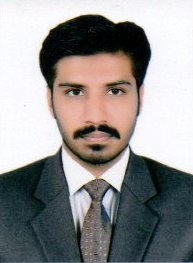 MUHAMMAD Email: Muhammad.369432@2freemail.com  CAREER OBJECTIVE To fulfill a challenging position in an organization utilizing my abilities, knowledge and experience to ascend further me towards a better future. To build a long term career in engineering with opportunities for career growth. To keep up with the cutting edge of technologies.To use my skills in the best possible way for achieving the company’s goal to solve problems in an effective/creative manner and challenging position.Seeking a responsible jobs with an opportunity for professional challenges. PERSONAL DATA:Date of Birth		:	12/04/1987Gender            		: 	MaleMarital status 	 	:	SingleReligion		:	MuslimNationality       		: 	PakistaniVisa Status    		:	Visit visa (Long Term)QUALIFICATIONS:Bachelor (HONS) Petroleum Technology 			2013(1st Division)Indus University of Higher Education (Karachi) 		 		(CGPA 3.4)D.A.E in Petroleum Engineering 					2006(1st Division)Punjab Board of Technical Education, Lahore Pakistan	 	S.S.C (Secondary School Certificate)				2003(1st Division)Dera Ghazi Khan Board (Punjab) 		 	MAJOR COURSES:Fundamentals of petroleum technology  			Petroleum Production Operation Drilling Engineering 					Instrumentation and ControlReservoir Engineering 					Safety Practices and ProcedurePetroleum Geology 					Business Communication Well logging 						Business Management WORK EXPERIENCE:   Raiwind  Chemicals Ltd. ,Karachi, Pakistan 		Sep,2012 to Feb,2016Plant Supervisor 						 Period (03.5 Years)Attock Oil Refinery, Rawalpindi Pakistan			May,2005 to Aug,2005Internship 	 						Period (3 Months)EXPERIENCE ABOUT:   Boiler, Chiller, Cooling Tower, Pumps, Absorption Column, Condenser, Reactor, Evaporator, Filtration, Dissolving, Drying heater, Heat Exchanger, Flow Control Valves.   Complete Troubleshooting about plant and having complete plant handling skills.Complete Experience about reverse Osmosis Process and Purification of Hard Water.KNOWLEDGE ABOUT:   Sufficient Knowledge about drilling (Oil and Gas)Sufficient  Knowledge about Oil Refining Sufficient  Knowledge about Production Sufficient  Knowledge about Process instrumentation Sufficient  Knowledge about Chemical Processing and Operations Computer Sklills:   Windows InstallationSoftware InstallationWeb Browsing English and Urdu Composing.Hardware Troubleshooting Microsoft Office MS-Excel / MS-Word / MS-Power PointFIELD OF INTEREST:   Drilling (Offshore / Onshore)Exploration of petroleum Any field of petroleum industry Languages:   English UrduArabicPunjabiSaraiki Native Language its Urdu Good Command in speaking and writing in English and Urdu.